Kansas CHW Education Program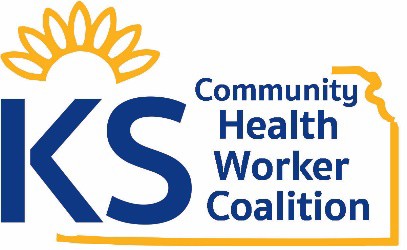 Service Learning Reflections & Report FormInstructions: Please complete one (1) Service Learning Reflections & Report Form for each Service Learning experience. Complete all questions listed below. NOTE: A case study/review may be used as Service Learning but requires a signature from CHW supervisor, lead instructor, or course facilitator.Please answer the following questions:Summarize what you learned in the activity in 200 words or more.Describe three or more significant observations that pertain to practicing as a CHW. Please include mention ofhow each pertain to practice as a CHW.Which Core Competencies and/or Personal Characteristics does this book relate to? Please check all that apply. To review CHW Core Competency, please go to this link: https://kschw.org/wp- content/uploads/2018/11/KS-CHW-Core-Competencies.pdf.Self-awarenessService Coordination & System Navigation Educating to Promote Healthy BehaviorChange, Resource Knowledge AdvocacyIndividual & Community Capacity Building Effective Communication Strategies Cultural ResponsivenessDocumentation & Reporting Professionalism & ConductUse of Public Health/Community Health Concepts & ApproachesIndividual AssessmentCommunity Assessment, Identify Barriers & ResourcesPlease discuss the significant ways that you can use in your practice as a CHW. How will this help you increase your skill and CHW ability?If this service learning opportunity did not provide information that you can use, what were you hoping that it would provide? Why did you choose this opportunity?Is this Service Learning opportunity a case study/report? Check one.Yes 	 (CHW Employer Signature Required)No (No additional signature is required.)Student NameDate of Service Learning ActivityType of Service Learning(e.g., webinar, case study, shadowing, health event, educational session, pop-up testing, planning ofevent, facilitating support groups, etc.)Title of eventWho coordinated the event? (e.g., national association, state association/organization, hospital,community/coalition, etc.)Service Learning hours earned